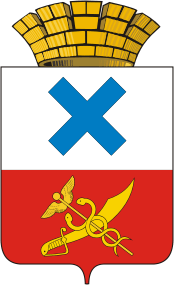 ПОСТАНОВЛЕНИЕ администрации Муниципального образованиягород Ирбитот  11 июля 2019 года  №  967 -ПАг. ИрбитОб утверждении плана по внедрению на территории Муниципального образования город Ирбит «Дорожной карты» по целевой модели «Подключение к системам теплоснабжения, подключения (технологическое присоединение) к централизованным системам водоснабжения и водоотведения»В соответствии с распоряжением     Правительства     Российской   Федерации   от   31.01.2017  № 147-р «О целевых моделях упрощения процедур ведения бизнеса и повышения инвестиционной привлекательности субъектов Российской Федерации», руководствуясь статьей 30 Устава Муниципального образования  город Ирбит, администрация  Муниципального образования город ИрбитПОСТАНОВЛЯЕТ: 1. Утвердить   план  по внедрению на территории Муниципального образования город Ирбит «Дорожной карты» по целевой модели «Подключение к системам теплоснабжения, подключения (технологическое присоединение) к централизованным системам водоснабжения и водоотведения» (Приложение № 1).2. Настоящее  постановление   разместить   на   официальном   Интернет-портале  администрации Муниципального образования город Ирбит. 3.  Контроль  за  исполнением   настоящего   постановления возложить на первого заместителя главы администрации Муниципального образования город Ирбит С.С. Лобанова.Глава Муниципальногообразования  город Ирбит                                                                       Н.В. ЮдинПриложение № 1															к постановлению администрации		                                                									Муниципального образования                                                                                   								город Ирбит                                                          											от  11 июля 2019 г. № 967План  по внедрению на территории Муниципального образования город Ирбит «Дорожной карты» по целевой модели «Подключение к системам теплоснабжения, подключения (технологическое присоединение) к централизованным системам водоснабжения и водоотведения» Используемые сокращения:АО «Регионгаз-инвест» - акционерное общество «Регионгаз-инвест»МУП МО город Ирбит «Водоканал-сервис» - муниципальное унитарное предприятие Муниципального образования город Ирбит «Водоканал-сервис»№ п/пФактор (этап) реализацииНеобходимые меры для повышения эффективности прохождения этаповПоказатели, характеризующие степень достижениярезультата, наименование мероприятияСроки выполненияОтветственные за реализацию «дорожной карты»Текущее значение, отметка о выполнении1234567Раздел 1. Подготовка к заключению договора о подключении к системам теплоснабжения, договора о подключении (технологическом присоединении) к централизованной системе водоснабжения и (или) водоотведения, договора о подключении (присоединении) к централизованной системе горячего водоснабженияРаздел 1. Подготовка к заключению договора о подключении к системам теплоснабжения, договора о подключении (технологическом присоединении) к централизованной системе водоснабжения и (или) водоотведения, договора о подключении (присоединении) к централизованной системе горячего водоснабженияРаздел 1. Подготовка к заключению договора о подключении к системам теплоснабжения, договора о подключении (технологическом присоединении) к централизованной системе водоснабжения и (или) водоотведения, договора о подключении (присоединении) к централизованной системе горячего водоснабженияРаздел 1. Подготовка к заключению договора о подключении к системам теплоснабжения, договора о подключении (технологическом присоединении) к централизованной системе водоснабжения и (или) водоотведения, договора о подключении (присоединении) к централизованной системе горячего водоснабженияРаздел 1. Подготовка к заключению договора о подключении к системам теплоснабжения, договора о подключении (технологическом присоединении) к централизованной системе водоснабжения и (или) водоотведения, договора о подключении (присоединении) к централизованной системе горячего водоснабженияРаздел 1. Подготовка к заключению договора о подключении к системам теплоснабжения, договора о подключении (технологическом присоединении) к централизованной системе водоснабжения и (или) водоотведения, договора о подключении (присоединении) к централизованной системе горячего водоснабженияРаздел 1. Подготовка к заключению договора о подключении к системам теплоснабжения, договора о подключении (технологическом присоединении) к централизованной системе водоснабжения и (или) водоотведения, договора о подключении (присоединении) к централизованной системе горячего водоснабжения1.1.Информационное обеспечение процесса подключения на этапе до заключения договора о подключении к системам теплоснабжения, договора о подключении (технологическом присоединении) кцентрализованной системе холодного водоснабжения и (или) водоотведения, договора о подключении (присоединении) к централизованной системе горячего водоснабжения (далее – договор оподключении)реализация комплекса мероприятий, направленных на сокращение времени заявителей (юридических и физических лиц) наполучение необходимойинформации поподключению1) определение единой теплоснабжающей компании (в сфере теплоснабжения) и гарантирующего поставщика ресурса (в сфере водоснабжения и водоотведения)  ВыполненоМуниципальное образование город Ирбитда,Постановление администрации Муниципального образования город Ирбит от 28.04.2014  № 678, Постановление администрации Муниципального образования город Ирбит от  26.06.2013 № 14401.1.Информационное обеспечение процесса подключения на этапе до заключения договора о подключении к системам теплоснабжения, договора о подключении (технологическом присоединении) кцентрализованной системе холодного водоснабжения и (или) водоотведения, договора о подключении (присоединении) к централизованной системе горячего водоснабжения (далее – договор оподключении)реализация комплекса мероприятий, направленных на сокращение времени заявителей (юридических и физических лиц) наполучение необходимойинформации поподключению2) наличие на официальном сайте Муниципального образования город Ирбит, АО «Регионгаз-инвест», МУП МО город Ирбит «Водоканал-сервис» раздела «Подключение (технологическое присоединение) к сетям инженерно-технического обеспечения (тепло-, водо-снабжения и водоотведения)», содержащий сведения о месте нахождения, справочные телефоны, адреса электронной почты, этапы процедуры подключения, сроки, стоимость, исчерпывающий перечень документов, необходимых к представлению, информацию о наличии технической возможности подключения, информацию о свободной мощности с возможностью детализации, оцифрованные схемы ресурсоснабжения с учетом требований законодательства о государственной тайне, примеры заполнения и иное. ВыполненоМуниципальное образование город Ирбит, АО «Регионгаз-инвест», МУП МО город Ирбит «Водоканал-сервис»Да, сайт Муниципального образования город Ирбит, АО «Регионгаз-инвест»1.1.Информационное обеспечение процесса подключения на этапе до заключения договора о подключении к системам теплоснабжения, договора о подключении (технологическом присоединении) кцентрализованной системе холодного водоснабжения и (или) водоотведения, договора о подключении (присоединении) к централизованной системе горячего водоснабжения (далее – договор оподключении)реализация комплекса мероприятий, направленных на сокращение времени заявителей (юридических и физических лиц) наполучение необходимойинформации поподключению3) создание (актуализация) информационных стендов в местах приема заявления о подключении, заключения договора о подключении, получения технических условий подключения, содержащих исчерпывающий перечень документов, необходимых к представлению, примеры заполнения и иное 31.12.2019АО «Регионгаз-инвест», МУП МО город Ирбит «Водоканал-сервис»сбор данных1.1.Информационное обеспечение процесса подключения на этапе до заключения договора о подключении к системам теплоснабжения, договора о подключении (технологическом присоединении) кцентрализованной системе холодного водоснабжения и (или) водоотведения, договора о подключении (присоединении) к централизованной системе горячего водоснабжения (далее – договор оподключении)реализация комплекса мероприятий, направленных на сокращение времени заявителей (юридических и физических лиц) наполучение необходимойинформации поподключению4) организация «горячей линии» по вопросам подключения(технологического присоединения) к сетям инженерно-технического обеспечения (тепло-, водо-снабжения и водоотведения) ВыполненоАО «Регионгаз-инвест», МУП МО город Ирбит «Водоканал-сервис», Муниципальное образование город ИрбитДа, АО «Регионгаз-инвест», Муниципальное образование город Ирбит1.2.Автоматизация процесса подключения собеспечением прозрачности расчета платы за подключение к сетяминженерно- технического обеспечения (тепло-, водоснабжения и водоотведения)разработка и внедрение программного продукта, позволяющего рассчитать примерную плату подключения к сетям инженерно- технического обеспечения (тепло-, водоснабжения и водоотведения), исходя из определенной точкиподключенияи с учетом нагрузки  заявителяналичие на официальных сайтах АО «Регионгаз-инвест», МУП МО город Ирбит «Водоканал-сервис», к сетям инженерно-технического обеспечения (тепло-, водоснабжения и водоотведения) которых осуществляется подключение, калькулятора», позволяющего рассчитать примерную плату за подключение, исходя из определенной точки подключения и с учетом нагрузки заявителя.31.12.2019АО «Регионгаз-инвест», МУП МО город Ирбит «Водоканал-сервис», Муниципальное образование город ИрбитнетРаздел 2. Заключение договора о подключенииРаздел 2. Заключение договора о подключенииРаздел 2. Заключение договора о подключенииРаздел 2. Заключение договора о подключенииРаздел 2. Заключение договора о подключенииРаздел 2. Заключение договора о подключенииРаздел 2. Заключение договора о подключении2.1.Удобство подачи заявки на заключение договора о подключенииреализация комплекса мероприятий, направленных насокращение времени заявителей (юридических и физическихлиц) на получение необходимой информации  поподключениюобеспечение возможности подачи заявки на заключение договора о подключении:- в электронной форме, в том числе с использованием квалифицированной электронной подписи (при наличии технической возможности);- почтовым отправлением;- курьером.Выполнено АО «Регионгаз-инвест», МУП МО город Ирбит «Водоканал-сервис»Да, АО «Регионгаз-инвест"2.2.Информационное обеспечение этапа заключения договора о подключенииобеспечение повышения открытости информацииотражение на сайте АО «Регионгаз-инвест», МУП МО город Ирбит «Водоканал-сервис» этапов движения заявки с раскрытием информации о принимаемых мерах 31.12.2020АО «Регионгаз-инвест», МУП МО город Ирбит «Водоканал-сервис»нетРаздел 3. Обеспечение выполнения мероприятий по подключению в срок не более 18 месяцевРаздел 3. Обеспечение выполнения мероприятий по подключению в срок не более 18 месяцевРаздел 3. Обеспечение выполнения мероприятий по подключению в срок не более 18 месяцевРаздел 3. Обеспечение выполнения мероприятий по подключению в срок не более 18 месяцевРаздел 3. Обеспечение выполнения мероприятий по подключению в срок не более 18 месяцевРаздел 3. Обеспечение выполнения мероприятий по подключению в срок не более 18 месяцевРаздел 3. Обеспечение выполнения мероприятий по подключению в срок не более 18 месяцев3.1.Оптимизация процедурреализация комплекса мероприятий, направленных наоптимизацию процедурвозможность размещения в соответствии с земельнымзаконодательством Российской Федерации объектов - сетей инженерно- технического обеспечения (тепло-, водо-снабжения и водоотведения) на землях или земельных участках, находящихся в государственной или муниципальной собственности, без предоставления земельных участков.Муниципальное образование город Ирбитда3.1.Оптимизация процедурреализация комплекса мероприятий, направленных наоптимизацию процедурналичие административных регламентов по предоставлению муниципальной услуги на получение разрешения по проведению земляных работ («ордера на земляные работы») с определением срока предоставления «ордера на земляные работы»Муниципальное образование город Ирбитда,утвержден                                                                                постановлением администрации                                                                      Муниципального образования город Ирбит                                                          от 30.06.2016 № 10043.1.Оптимизация процедурреализация комплекса мероприятий, направленных наоптимизацию процедурналичие административного регламента предоставления муниципальной услуги по предоставлению заключения о соответствии проектной документации плану наземных и подземных коммуникаций (оценка данного показателя осуществляется только при наличии в Муниципальном образовании такой процедуры)31.12.2019Муниципальное образование город Ирбитнет3.1.Оптимизация процедурреализация комплекса мероприятий, направленных наоптимизацию процедурналичие возможности у «Застройщика» (по инициативе)самостоятельного строительства по техническим условиям, установленным  АО «Регионгаз-инвест», МУП МО город Ирбит «Водоканал-сервис», на основании согласованных проектных решений и оформленной необходимой разрешительной документацией, с последующей компенсацией затрат со стороны АО «Регионгаз-инвест», МУП МО город Ирбит «Водоканал-сервис», понесенных в пределах согласованных с Региональной энергетической комиссией Свердловской области индивидуальных тарифов на присоединение, в параметрах, установленных в инвестиционных программах АО «Регионгаз-инвест», МУП МО город Ирбит «Водоканал-сервис»31.12.2019Муниципальное образование город Ирбит, АО «Регионгаз-инвест», МУП МО город Ирбит «Водоканал-сервис»нетРаздел 4. Подача тепловой энергии и теплоносителяРаздел 4. Подача тепловой энергии и теплоносителяРаздел 4. Подача тепловой энергии и теплоносителяРаздел 4. Подача тепловой энергии и теплоносителяРаздел 4. Подача тепловой энергии и теплоносителяРаздел 4. Подача тепловой энергии и теплоносителяРаздел 4. Подача тепловой энергии и теплоносителя4.1.Ускоренная процедура выдачи акта о готовностивнутриплощадочных и  внутридомовыхсетей и оборудования подключаемогообъектакапитальногостроительства к подаче тепловой энергии теплоносителяобеспечение сокращения сроков выдачи акта о готовностивнутриплощадочных и  внутридомовыхсетей и оборудования подключаемогообъектакапитальногостроительства к подаче тепловой энергии теплоносителяналичие возможности направления заявителю акта о готовности внутриплощадочных и внутридомовых сетей и оборудования подключаемого объекта капитального строительства к подаче тепловой энергии и теплоносителя, подписанного электронной подписью (при наличии технической возможности)01.09.2020АО «Регионгаз-инвест»нет4.2.Ускоренная процедура выдачи акта о подключении(технологическомприсоединении)объектаобеспечение сокращения сроков выдачи акта о подключении (технологическом присоединении) объектаналичие возможности направления заявителю актов о подключении (технологическом присоединении) объектов, разграничении балансовой принадлежности, подписанных электронной подписью (при наличии  технической возможности)01.09.2020АО «Регионгаз-инвест»нетРаздел 5. Обеспечивающие ФакторыРаздел 5. Обеспечивающие ФакторыРаздел 5. Обеспечивающие ФакторыРаздел 5. Обеспечивающие ФакторыРаздел 5. Обеспечивающие ФакторыРаздел 5. Обеспечивающие ФакторыРаздел 5. Обеспечивающие Факторы5.1.Утверждение схем тепло-, водоснабжения и инвестиционныхпрограмм регулируемых организацийреализация мероприятий по утверждению схем тепло-, водоснабженияи водоотведения Наличие утвержденных схем тепло-, водоснабжения и водоотведенияВыполненоМуниципальное образование город Ирбитда,Постановление администрации Муниципального образования  город Ирбит от 23.09.2013  № 2238, Постановление администрации Муниципального образования город Ирбит от  23.09.2013 № 22395.2.Совершенствование механизмов попредоставлению услуг в электронном видереализация мероприятий, направленных насовершенствование онлайн-сервисовсоздание ИТ-инфраструктуры для возможности подачи онлайн–заявки на подключение посредством информационно-коммуникационнойсети «Интернет»01.12.2019АО «Регионгаз-инвест», МУП МО город Ирбит «Водоканал-сервис»нет5.2.Совершенствование механизмов попредоставлению услуг в электронном видереализация мероприятий, направленных насовершенствование онлайн-сервисовналичие интернет-портала с доступной и актуальной информацией с возможностью наблюдать статус исполнения заявки на подключение в интерактивном режиме01.12.2019АО «Регионгаз-инвест», МУП МО город Ирбит «Водоканал-сервис»нет5.2.Совершенствование механизмов попредоставлению услуг в электронном видереализация мероприятий, направленных насовершенствование онлайн-сервисоввозможность дистанционногозаключения договоров о подключении, опредоставлении коммунальных услуг и иное 01.12.2019АО «Регионгаз-инвест», МУП МО город Ирбит «Водоканал-сервис»нет5.3.Анализ выданных техническихусловий на подключение ксетям инженерно-технического обеспечения (тепло-,водоснабжения и водоотведения) и заключенных договоров, в том числе анализ заявлений в  электронном видемониторинг респондентов, подключение которых произведено к системам теплоснабжения, водоснабжения и водоотведения за 2018 и 2019 годыформирование базы региональных респондентов по специализированнымпоказателямА 7 и А 8 (эффективность процедур поподключению к сетям водоснабжения, водоотведения и теплоснабжения соответственно)1 раз вполгода (до 15 числа месяца, следующего заотчетным)Муниципальное образование город Ирбитнет5.4.Организация межведомственного взаимодействия повнедрению целевоймодели «Подключение к системамтеплоснабжения, подключение (технологическоеприсоединение) кцентрализованным системамводоснабжения и водоотведения»Организация в АО «Регионгаз-инвест», МУП МО город Ирбит «Водоканал-сервис» работы контрольных комиссийпо подключению(технологическому присоединению)создание в АО «Регионгаз-инвест», МУП МО город Ирбит «Водоканал-сервис» контрольных комиссий по подключению (технологическому присоединению) с участием представителей Муниципального образования город Ирбит 1 раз в кварталАО «Регионгаз-инвест», МУП МО город Ирбит «Водоканал-сервис», Муниципальное образование город Ирбитнет5.4.Организация межведомственного взаимодействия повнедрению целевоймодели «Подключение к системамтеплоснабжения, подключение (технологическоеприсоединение) кцентрализованным системамводоснабжения и водоотведения»согласование формы соглашения о сотрудничестве в сфере присоединения объектов капитального строительства к централизованнымсистемам теплоснабжения сучастием АО «Регионгаз-инвест»согласование формы соглашения, направленное Министерством энергетики и жилищно-коммунального хозяйства Свердловской области, о сотрудничествевсфере подключения объектов капитального строительства к централизованным системам теплоснабжения с участием АО «Регионгаз-инвест»01.04.2020АО «Регионгаз-инвест», Муниципальное образование город Ирбитнет5.4.Организация межведомственного взаимодействия повнедрению целевоймодели «Подключение к системамтеплоснабжения, подключение (технологическоеприсоединение) кцентрализованным системамводоснабжения и водоотведения»заключениесоглашенийо сотрудничестве в сфере подключения(технологическогоприсоединения) объектов капитальногостроительства кцентрализованнымсистемамтеплоснабжениязаключение соглашений о сотрудничестве в сфере подключения (технологического присоединения) объектов к сетям теплоснабжения междуМинистерством энергетики и жилищно-коммунального хозяйства Свердловской области, Муниципальным образованием город Ирбит и АО «Регионгаз-инвест»01.12.2020АО «Регионгаз-инвест», Муниципальное образование город Ирбитнет5.5.Эффективность внедрения целевоймодели «Подключение (технологическое присоединение к сетям инженерно- технического обеспечения (тепло-, водоснабженияи водоотведения)»мониторинг заключенных соглашений о сотрудничестве в сфере подключения (технологического присоединения) объектов капитальногостроительствакцентрализованным системам тепло-, водоснабжения и водоотведения с участием АО «Регионгаз-инвест», МУП МО город Ирбит «Водоканал-сервис»анализ выполнения заключенных соглашений о сотрудничестве в сфере подключения (технологического присоединения) объектов капитального строительства к сетям инженерно-технического обеспечения (тепло-, водо- снабжения и водоотведения) с участием ресурсоснабжающихорганизаций, в том числе соблюдения сроков подключения (технологического присоединения)1 раз вполгода, до 15 числапоследнего месяца отчетного периодаМуниципальное образование город Ирбит, АО «Регионгаз-инвест», МУП МО город Ирбит «Водоканал-сервис»нет